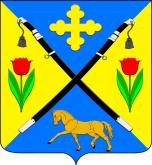 РОССИЙСКАЯ ФЕДЕРАЦИЯРОСТОВСКАЯ ОБЛАСТЬЗИМОВНИКОВСКИЙ РАЙОНМУНИЦИПАЛЬНОЕ ОБРАЗОВАНИЕ«ЗИМОВНИКОВСКОЕ СЕЛЬСКОЕ ПОСЕЛЕНИЕ»СОБРАНИЕ ДЕПУТАТОВ ЗИМОВНИКОВСКОГО СЕЛЬСКОГО ПОСЕЛЕНИЕ                                                           РЕШЕНИЕ                               «О внесении изменения в решениеСобрания депутатов Зимовниковского сельского поселения от 15.10.2021г. № 3 «Об утверждении составов постоянныхкомиссий Собрания депутатовЗимовниковского сельского поселения»  Принято Собранием депутатов                                                                        27.12.2023В соответствии п. 6 ст. 29, ст. 42 Устава муниципального образования «Зимовниковское сельское поселение», ст.ст. 12, 13 Регламента Собрания депутатов Зимовниковского сельского поселения, Собрание депутатов Зимовниковского сельского поселенияРЕШИЛО:1. Внести изменения в решение Собрания депутатов Зимовниковского сельского поселения от 15.10.2021г. № 3 «Об утверждении составов постоянных комиссий Собрания депутатов Зимовниковского сельского поселения».2. Наименование комиссии в пункте 1 изложить в следующей редакции: «Комиссия по бюджету, налогам и муниципальной собственности».            3. Настоящее решение вступает в силу со дня его подписания.Председатель собрания депутатов –Глава Зимовниковского сельского поселения                                Г.И. Анащенко     п. Зимовники    27 декабря 2023 года         № 94 